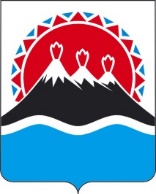 П О С Т А Н О В Л Е Н И ЕПРАВИТЕЛЬСТВА  КАМЧАТСКОГО КРАЯ                   г. Петропавловск-КамчатскийПРАВИТЕЛЬСТВО ПОСТАНОВЛЯЕТ:Внести в приложение № 1 к постановлению Правительства Камчатского края от 21.10.2013  № 462-П «Об утверждении Порядка предварительного согласования схем размещения рекламных конструкций на земельных участках независимо от форм собственности, а также на зданиях или ином недвижимом имуществе, находящихся в собственности Камчатского края или муниципальной собственности, и вносимых в них изменений» изменение, изложив часть 2 в следующей редакции:	«Предварительное согласование схем размещения рекламных конструкций и вносимых в них изменений осуществляется Агентством по внутренней политике Камчатского края (далее - Агентство) на основании решения рабочей группы по реализации на территории Камчатского края отдельных положений Федерального закона от 13.03.2006 № 38-ФЗ «О рекламе» (далее – рабочая группа).  Рабочая группа образуется  в соответствии с распоряжением Правительства Камчатского края».Настоящее Постановление вступает в силу через 10 дней после дня его официального опубликования.Пояснительная запискак проекту постановления Правительства Камчатского края«О внесении изменения в приложение № 1 к постановлению Правительства Камчатского края от 21.10.2013 № 462-П «Об утверждении порядка предварительного согласования схем размещения рекламных конструкций на земельных участках независимо от форм собственности, а также на зданиях или ином недвижимом имуществе, находящихся в собственности Камчатского края или муниципальной собственности, и вносимых в них изменений»Проект постановления Правительства Камчатского края разработан в целях приведения в соответствие с Уставом Камчатского края и постановлением Губернатора Камчатского края от 18.11.2019 № 82 «Об утверждении Регламента Правительства Камчатского края».На реализацию постановления Правительства Камчатского края не потребуется выделения дополнительных денежных средств из краевого бюджета. Проект постановления Правительства Камчатского края со 02 по 11 сентября 2020 года размещен на Едином портале проведения независимой антикоррупционной экспертизы и общественного обсуждения проектов нормативных правовых актов Камчатского края.В соответствии с постановлением Правительства Камчатского края от 06.06.2013 № 233-П «Об утверждении Порядка проведения оценки регулирующего воздействия проектов нормативных правовых актов и нормативных правовых актов Камчатского края» настоящий проект постановления в оценке регулирующего воздействия не нуждается.[Дата регистрации]№[Номер документа]О внесении изменения в приложение № 1 к постановлению Правительства Камчатского края от 21.10.2013 № 462-П «Об утверждении порядка предварительного согласования схем размещения рекламных конструкций на земельных участках независимо от форм собственности, а также на зданиях или ином недвижимом имуществе, находящихся в собственности Камчатского края или муниципальной собственности, и вносимых в них изменений» Временно исполняющий обязанности Председателя Правительства - Первого вице-губернатора Камчатского края[горизонтальный штамп подписи 1]А.О. Кузнецов